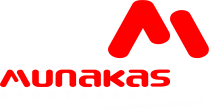 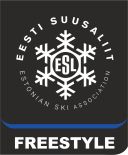 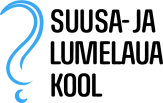 EMV BIG AIR OPEN 2017, 18.02.2017, VÄIKE-MUNAMÄE SUUSKESKUS, OTEPÄÄ, EESTI.VÕISTLUSTE ÜLDJUHEND1.VÕISTLUSTE AEG JA KOHTVõistlused toimuvad 18.veebruaril 2017.a. Väike-Munamäe suusakeskuses.2.VÕISTLUSALAVõisteldakse ühel alal: BIG AIR hüpetes3.Võistlusklassid:* Igaüks saab võistelda ainult ühes võistlusklassis:LUMELAUD: Juuniorid N (17 ja nooremad); Juuniorid M (17 ja nooremad); Naised; Mehed.FREESTYLE SUUSK: Juuniorid N (17 ja nooremad); Juuniorid M (17 ja nooremad); Naised; Mehed.Võistlusklassi avamiseks peab olema registreerunud vähemalt 4 osalejat (selgub 18.02.17 kell 13:00).Kuna tegemist on “open“ võistlusega, on eraldi arvestus eestlastele Eesti Meistrivõistluste raames. 4.REGISTREERIMINERegistreerimine toimub kohapeal 12:00 – 13:00 18.02.17.Registreering kinnitatakse kohapeal sekretariaadis, võistlustasu on 10€, võistlejatele on soodushinnaga 10€ 6 tunni mäepilet, lisandub kiipkaardi tasu (juhul kui seda ei omata juba). Alaealiste võistlejate puhul kinnitab lapsevanem või seadulik esindaja alaealise võistleja lubamisest võistlustel osaleda.5.TURVALISUSKiivri ja võistlusnumbri kandmine on kohustuslik nii treeningute kui ka võistlussõitude ajal. Kiivrita ja numbrita kedagi treeningutele ega võistlusalale ei lubata. Võistlust turvab ESL poolt tellitud kiirabibrigaad, õnnetusjuhtumi korral saab kohapeal professionaalset abi. 6.VÕISTLUSTE SÜSTEEM JA AJAKAVABIG AIR hüpete sooritust hindab igas võistlusklassis 3 kohtunikku. Kvalifikatsioonides on igal võistlejal 2 sõitu, finaalides 3 sõitu. Igast võistlusklassist pääseb finaali 8 sõitjat. Võistlejad saavad valida kahe hüppe vahel, vastavalt  “XL BIG AIR“ ja “L BIG AIR“.7. AJAKAVA12:00–13:00 Registreerimine                                       13:00-16:00 Riders meeting; treening; kvalifikatsioonid 16:30 – 18:00 Finaalid                                                   18:30 Autasustamine8. AUHINNARAHA  Auhinnafond on 3000€ väärtuses Sportlandi kinkekaarte kõikide võistlusklasside peale kokku.Võistluste korraldajad on koostöös Väike-Munamäe suuskeskus & Suusakool.Info võistluste kohta Erlend Aav erlend@kuutsemae.ee või Joel Pärle joel@suusakool.ee